2021年关于华容县乡镇事业单位公开招聘工作人员面试时间推迟的公告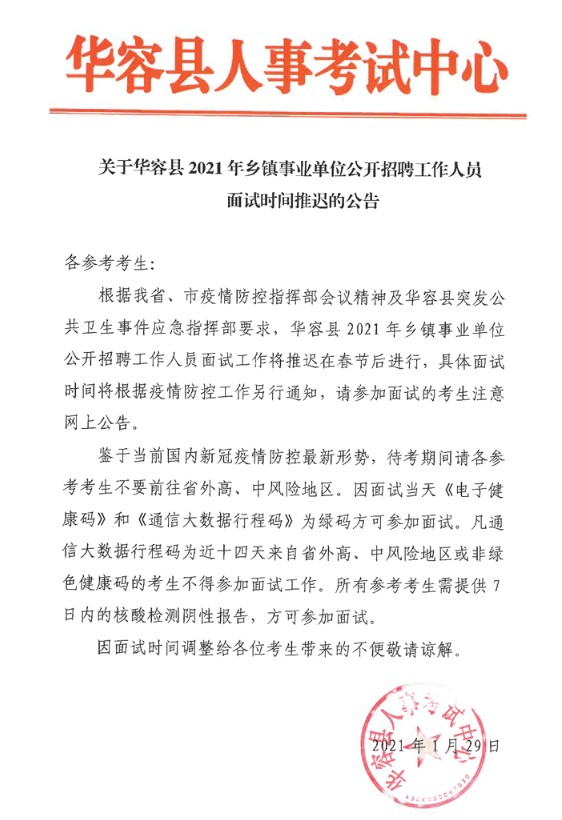 